Design and Technology Vocabulary Progression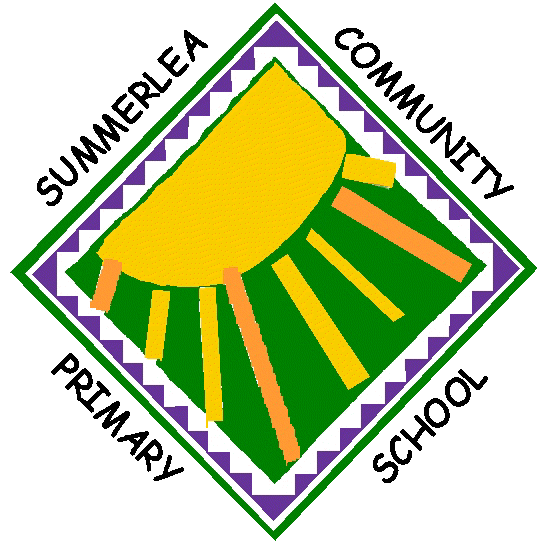 Curriculum Domains/Threshold concepts EYFSYear 1 & Year 2Year 3 & Year 4Year 5 & Year 6Designdesigndrawideas makemodelsplandevelop starting pointchoosebest toolsdiagram/sevaluateuserpurposedesign criteriaproductfunction      featuressuitablequality mock-updesign brief   criteria attractive step by step plan order equipment tools describe labelled sketchrealisticinfluence designers explain persevereadaptoriginal communicate sketch suggest improvements prototypeannotated sketch functionallabelname of productsnames of equipmentutensilstechniques and ingredients annotated sketchsensory evaluations prototypeinnovativeappealingresearchconstraintsinvestigatefontletteringtextgraphicsdecision    , range of ideascollect information different sourcesproduce detailedappeal specific audience pulleys gears users view suggest alternative plans positives drawbacksusemarket research inform followrefine justify plan convinceculture societyconstraintsrelation to audienceannotated sketchesexploded diagrams mechanical system input movementprocessoutput movement design specificationresearchdesign criteriaannotate design decisions  functionalityauthenticmock-upfunctional functiondesign specificationMakebuild ideasmakemodel toolsproducemeasuredifferent wayschoose resources explain structure strong/er arrangeconstructionsliderleverpivotslotbridge/guide cut cuttingfoldjoin joiningfix assemblingshapingfinishingfixedfreemoving, movementmechanismnames of toolsequipment and materials used follow equipment materialsselect appropriate techniques electrical component mechanical component accurate holes shape/shaping mouldtask knowledge product awareness of audiencemarking outscoring tabsadhesivesassemblestiffreduce, reuse, recyclecorrugatingribbinglaminating name of products, names of equipment, utensils, techniques and ingredients competently prototype final piece pulleysgears persevere stages of making processprecise fit for purpose refine improve mouldable materialsuse specific tool specific task correctlysafely specific actionchange work frame structurestiffenstrengthenreinforcetriangulationstabilitytemporarypermanent Evaluatelike don’t like better worsedescribe explainworking well not working wellchosen materialswhat went well consider how improvements/improveconstructionchange make design even better if…purpose why has been successfulhas not been successful suggest appearancealtered check/ing alternative plans positive featuresdrawbacks function original criteria best it can befit for purpose refine testclear criteriadecide fit for purpose evaluate resources justifyselected materialsTechnical Textiles Mechanisms materialstextiles bead button fabric felt scissors sew materialssellotape glue stick masking tape paper clipplasticine ruler strawmake model stronger textiles textile feel glue mechanisms move cut materials scissors describeslidersstrong stable wheels  levers textilesmeasure cut mechanisms movingadd materials measure model or structure foldingrollingstrongervehicle, wheel axle, axle holder, chassis, body, cabtemplate,  pattern pieces, mark out decorate, finish structure,  wall,  tower, framework,  weak, strong, base,  top,  underneath, side,  edge,  surface, thinner,  thicker,  corner, point,  straight,  curved strengthen stiffening reinforce structure textiles qualities mechanisms componentssuitability strengthen stiffen cams levers linkagestextiles make product strong devise template mechanisms lights switches buzzers electrical systems add circuitstechnology computer design modelprogrammefabric, names of fabrics, fastening,     compartment, zip,      button, structure,        finishing technique,      strength, weakness, stiffening, templates, stitch, seam, seam allowancemechanism, lever, linkage, pivot, slot, bridge, guidesystem, input, process, outputlinear, rotary, oscillating, reciprocatingcomponents, fixing, attaching, tubing, syringe, plunger, split pin, paper fastenerpneumatic system, input movement, process, output movement, control, compression, pressure, inflate, deflate, pump, seal, air-tightshell structure, three-dimensional (3-D) shape, net, cube, cuboid, prism, vertex, edge, face, length, width, breadth, capacity series circuit, fault, connection, toggle switch, push-to-make switch, push-to-break switch, battery, battery holder,   bulb,   bulb holder,   wire,   insulator, conductor, crocodile clip, control,   program, system, input device, output device light emitting diode (LED), bulb, bulb holder, USB cable, attractiveconcertinareinforce linkagescomputer-aided design monitor controlmechanisms enhance a given product circuitadding a circuitimprove their product electrical system bulbmotor wireseam, seam allowance, wadding, reinforce, right side, wrong side,       hem, template, pattern pieces  name of textiles and fastenings used, pins,   needles, thread,     pinking shears, fastenings, iron transfer paperreed switch, toggle switch, push-to-make switch, push-to-break switch, light dependent resistor (LDR), tilt switchlight emitting diode (LED),     bulb, bulb holder,    battery, battery holder,   USB cable, wire,     insulator, conductor,      crocodile clipcontrol, program, system,     input device, output device, series circuit, parallel circuit series circuit, parallel circuit, names of switches and components, input device, output device, system, monitor, control, program, flowchartpulley, drive belt, gear, rotation, spindle, driver, follower, ratio, transmit, axle, motor circuit, switch, circuit diagram, mechanical system, electrical system, input, process, output computer aided design (CAD), computer aided manufacture (CAM) font, lettering, text, graphics, menu, scale, modify, repeat, copy, flipCooking and Nutritionapronchopcut equipment forkknifemixspoonsafelydescribewashcleansurfacesdecorateweighingredientsrecipehygiene/hygienic fruit and vegetable names, names of equipment and utensils flesh, skin, seed, pip, core, slicing, peeling, cutting, squeezing, healthy diet, choosing, ingredients,create dishhealthyunhealthyharvest/ingsafely grow plants herbsseedcreativepresent welltexture, taste, sweet, sour, hot, spicy, appearance, smell, preference, greasy, moist, cook, fresh, savouryhygienic, edible, grown, reared, caught, frozen, tinned, processed, seasonal, harvested healthy/varied dietingredients, yeast, dough, bran, flour, wholemeal, unleavened, baking soda, spice, herbs, fat, sugar, carbohydrate, protein, vitamins, nutrients, nutrition, healthy, varied, gluten, dairy, allergy, intolerance, savoury, source, seasonalityutensils, combine, fold, knead, stir, pour, mix, rubbing in, whisk, beat, roll out, shape, sprinkle, crumble 